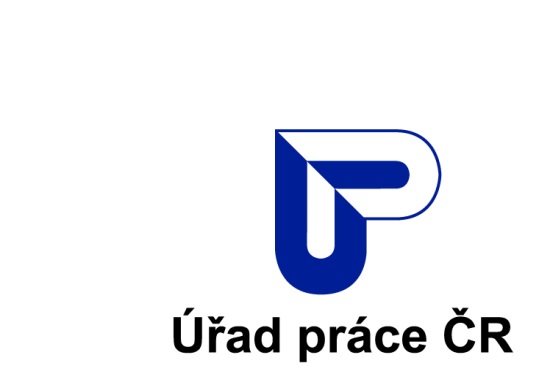        	Krajská pobočka v Brně	Kontaktní pracoviště Tišnov	Ráboňova 117 | 666 01  Tišnov | Tel.: 950 105 410OZNÁMENÍÚřad práce České republiky, Krajská pobočka v Brně, Kontaktní pracoviště Tišnov, oznamuje, že ve dnech 25.10.2016 až 27.10.2016 (úterý až čtvrtek) bude na obou jeho pracovištích, tj. na ulici Ráboňova 117 a na nám. Míru 24 (budova polikliniky)z důvodu stěhování omezen provoz.V těchto dnech budou na těchto pracovištích pouze přijímány nové žádosti o zprostředkování zaměstnání, podporu v nezaměstnanosti a nepojistné sociální dávky.Po dobu stěhování může dojít k přerušení telefonického spojení. V tomto případě je možno využít mobilní linky 775 424 057.Plný provoz Kontaktního pracoviště Tišnov bude obnoven v pondělí dne 31.10.2016 na nové adrese  Brněnská 148, Tišnov (stará část budovy finančního úřadu), kde budou zajišťovány všechny agendy kontaktního pracoviště, včetně příspěvku na péči a dávek osobám se zdravotním postižením. 		Ing. Vladimír Vyplel		ředitel kontaktního pracoviště